21.04.2020                           9 клас           основи правознавстваТема:  Кримінальна відповідальність неповнолітніхПригадуємо!    (Номер запитання та відповіді записати)Цивільна дієздатність – це….Її фізична особа зазвичай набуває у … років.Часткову цивільну дієздатність мають  малолітні особи до … років.Неповнолітні (… -… років) набувають … цивільну дієздатність.Дієздатність повнолітніх може бути … В окремих випадках повнолітні можуть бути визнані судом …. Юридична відповідальність – це ….Адміністративна відповідальність в повному обсязі застосовується до осіб з … років.9. До неповнолітніх, які скоїли адміністративні проступки можуть бути застосовані:А) жоден із нижче перерахованих заходівБ) всі нижче перераховані заходиВ) зобов'язання публічно або в іншій формі вибачитись перед потерпілим;Г)  попередження;Д)  догана або сувора доганаЕ) передання неповнолітнього під нагляд батькам або педагогічному чи трудовому       колективу за їх згодою, а також окремим громадянам на їх проханняЖ) штраф, позбавлення свободи пересуванняЗ) позбавлення права займатися певним видом діяльності               (В завданні 9  - кількість правильних варіантів  визначайте самостійно)                                               Мовою законодавстваЗ Кримінального кодексу        Стаття 22. Вік, з якого може наставати кримінальна відповідальність1. Кримінальній відповідальності підлягають особи, яким до вчинення злочину виповнилося 16 років.2. Особи, що вчинили злочини у віці від 14 до 16 років, підлягають кримінальній відповідальності за: - умисне вбивство,- посягання на життя державного чи громадського діяча, працівника правоохоронного органу, члена громадського формування з охорони громадського порядку і державного кордону або військовослужбовця, судді, народного засідателя чи присяжного у зв'язку з їх діяльністю, захисника чи представника особи у зв'язку з діяльністю, пов'язаною з наданням правової допомоги, представника іноземної держави,- умисне тяжке тілесне ушкодження, - умисне середньої тяжкості тілесне ушкодження- диверсію, - бандитизм, - терористичний акт , - захоплення заручників,- зґвалтування, сексуальне насильство, - крадіжку, - грабіж, - розбій,- вимагання, - умисне знищення або пошкодження майна, - пошкодження шляхів сполучення і транспортних засобів,- угон або захоплення залізничного рухомого складу, повітряного, морського чи річкового судна - незаконне заволодіння транспортним засобом,- хуліганство.Нові терміниКримінальна відповідальність -   це вид юридичної відповідальності, яка полягає в обмеженні прав і свобод особи, яка вчинила злочин, визначена в обвинувальному вироку суду і здійснюється спеціальними уповноваженими органами.Знижений вік кримінальної відповідальності – це вік неповнолітніх від 14 до 16 років, з якого передбачено кримінальну відповідальність за окремі види кримінальних правопорушень.Зверність увагу!Особа вважається невинуватою у вчиненні злочину і не може бути  піддана кримінальному покаранню, доки її вину не буде доведено у законному порядку і встановлено обвинувальним вироком суду.Незнання закону – не звільняє від відповідальності.Скласти схему, використовуючи матеріал підручника (с. 144-145) та/або статті 51-52 Кримінального кодексуСхема «Види кримінальних покарань»Прочитати п.4 підручника (с.146-147 ) та підкреслити у складеній схемі  види покарань, що не застосовуються до неповнолітніх.МАТЕРІАЛ для ознайомлення  Особливості окремих видів кримінальних покарань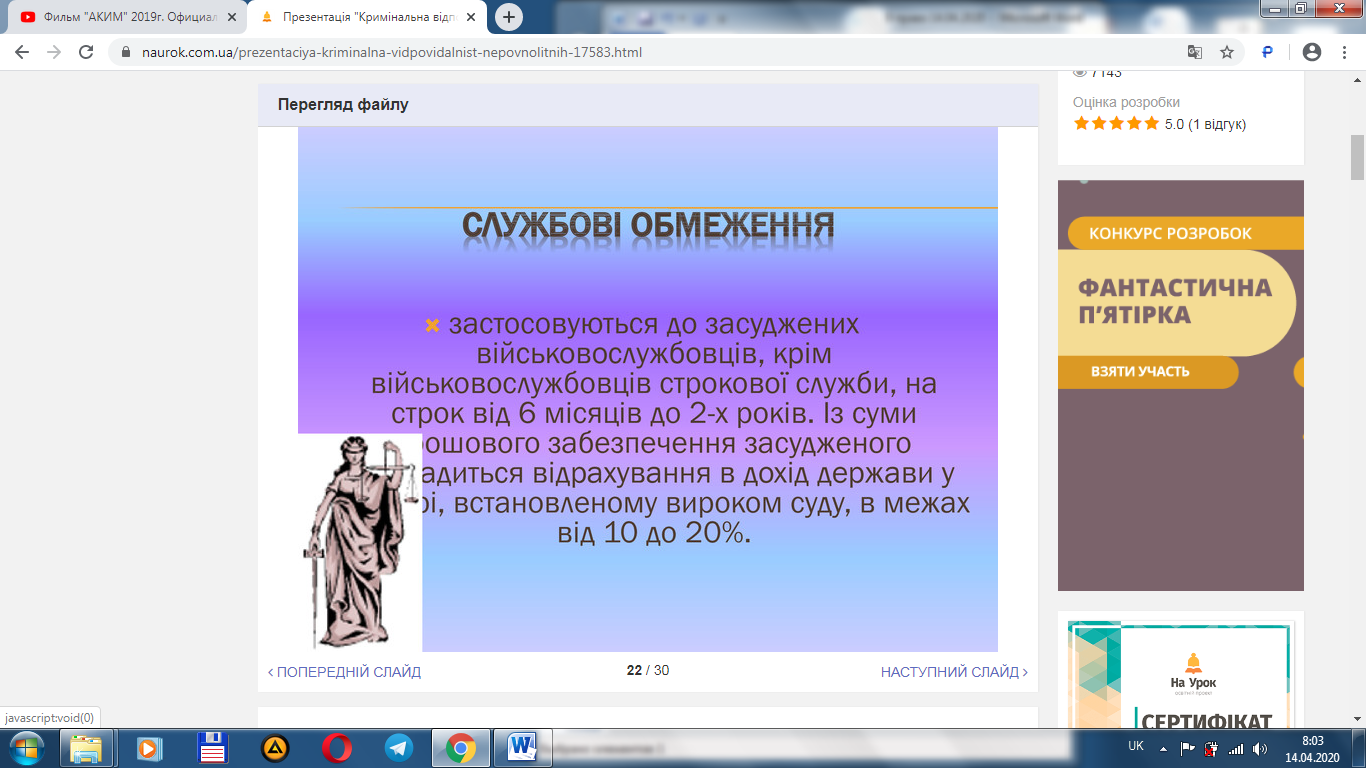 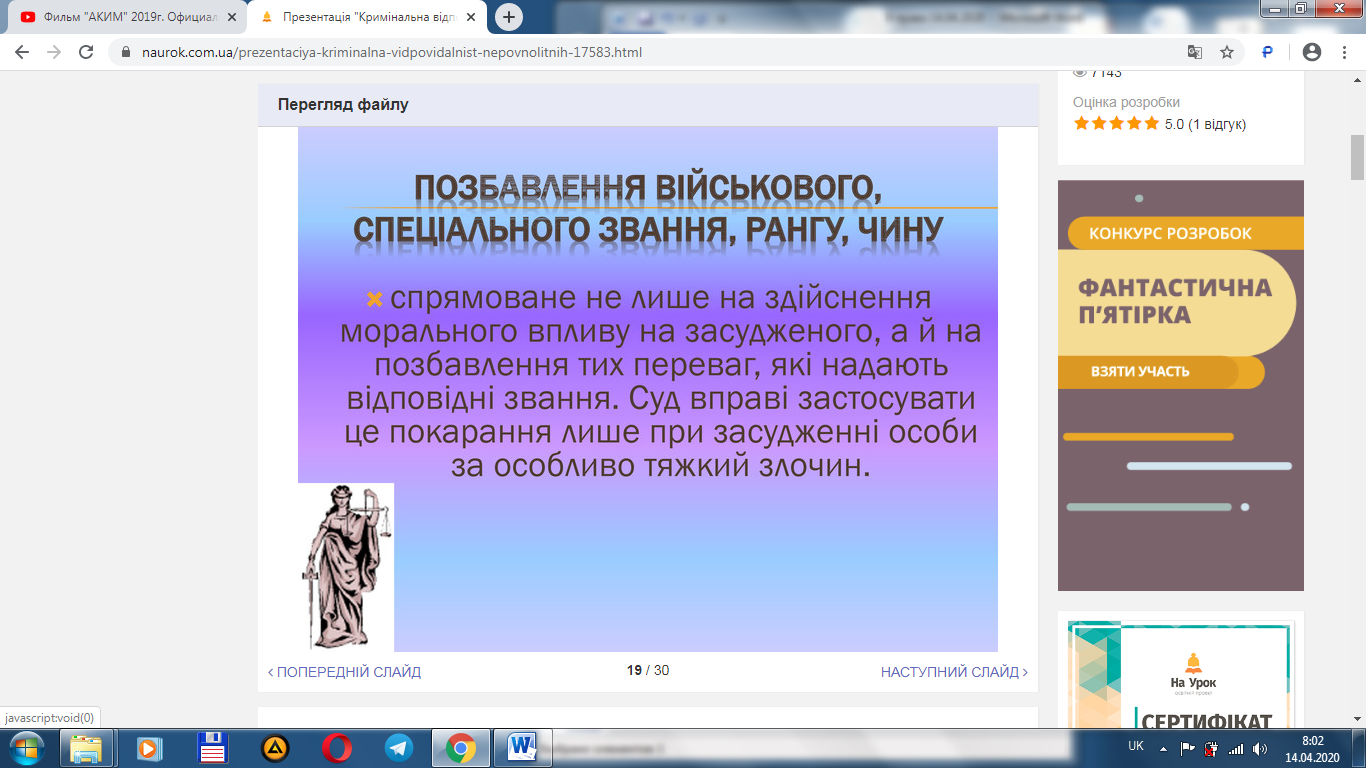 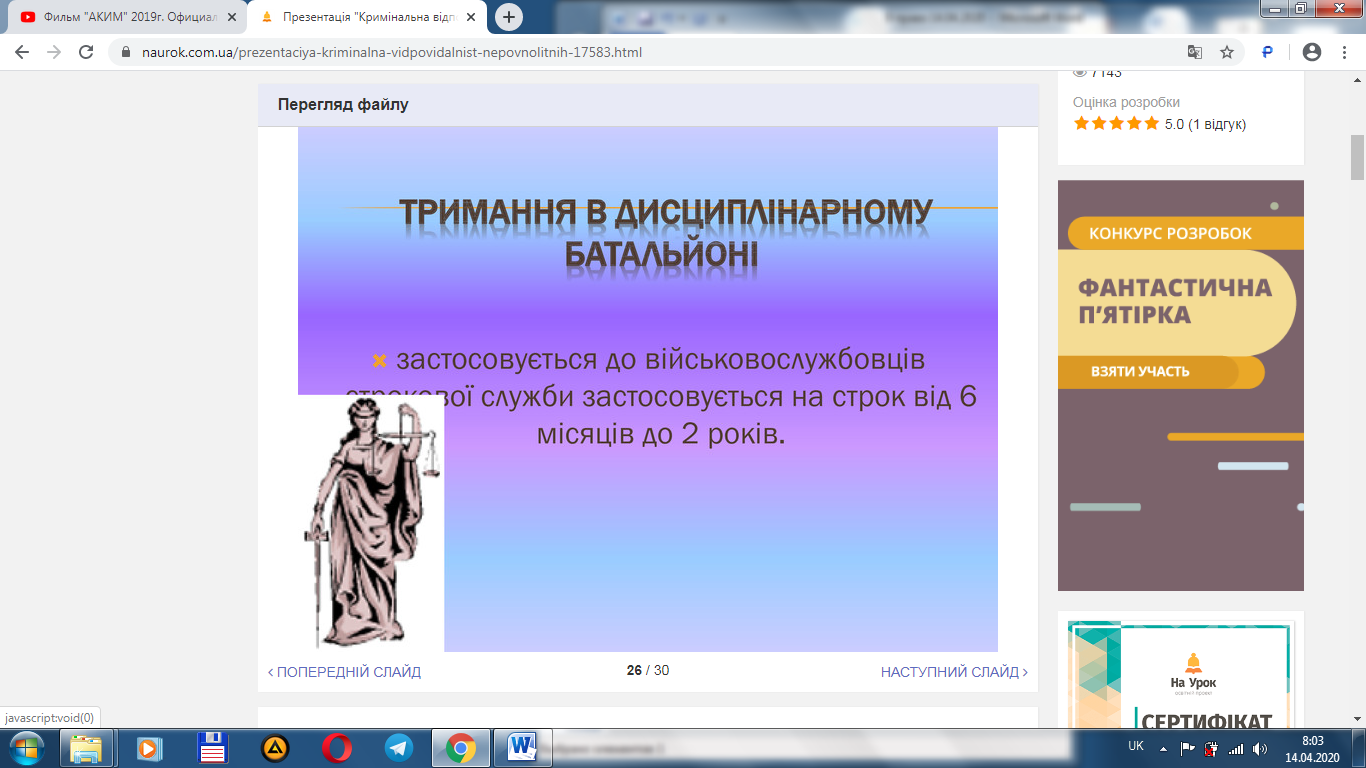 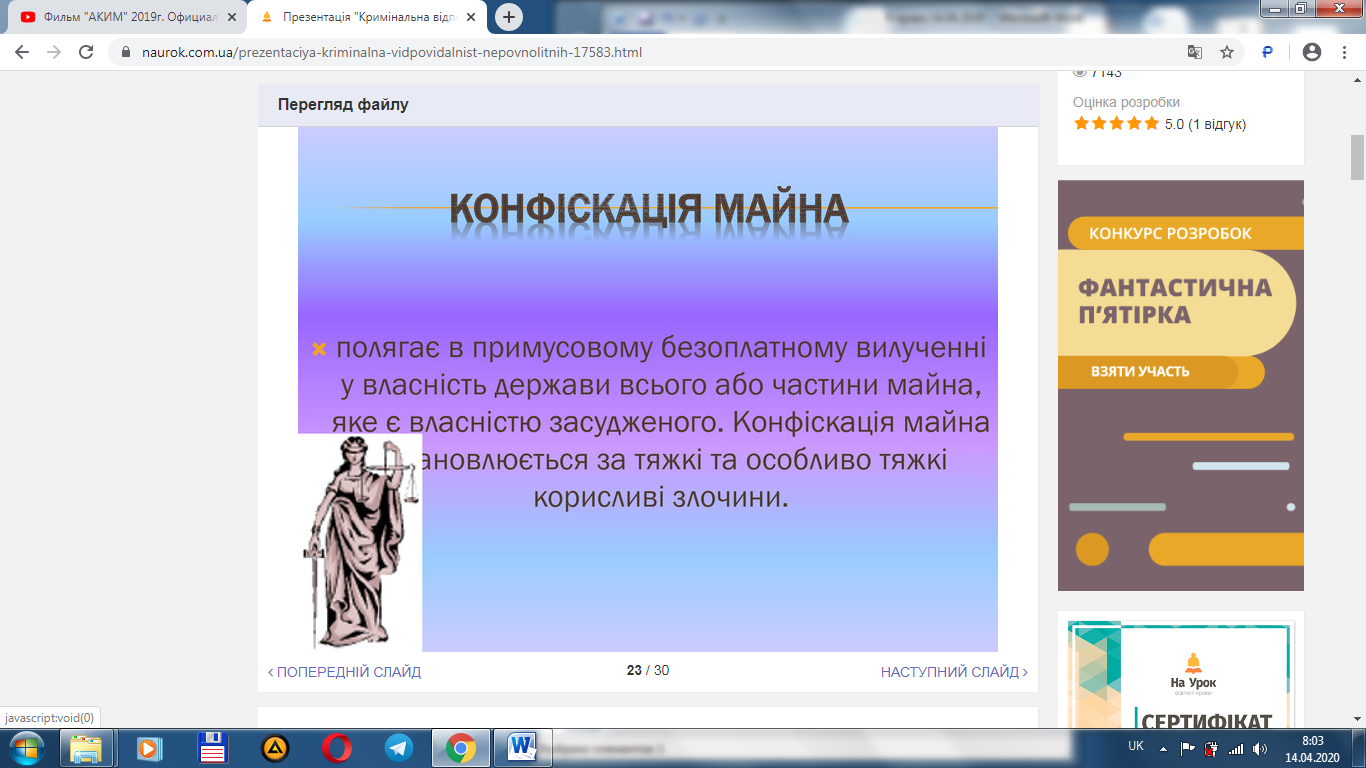 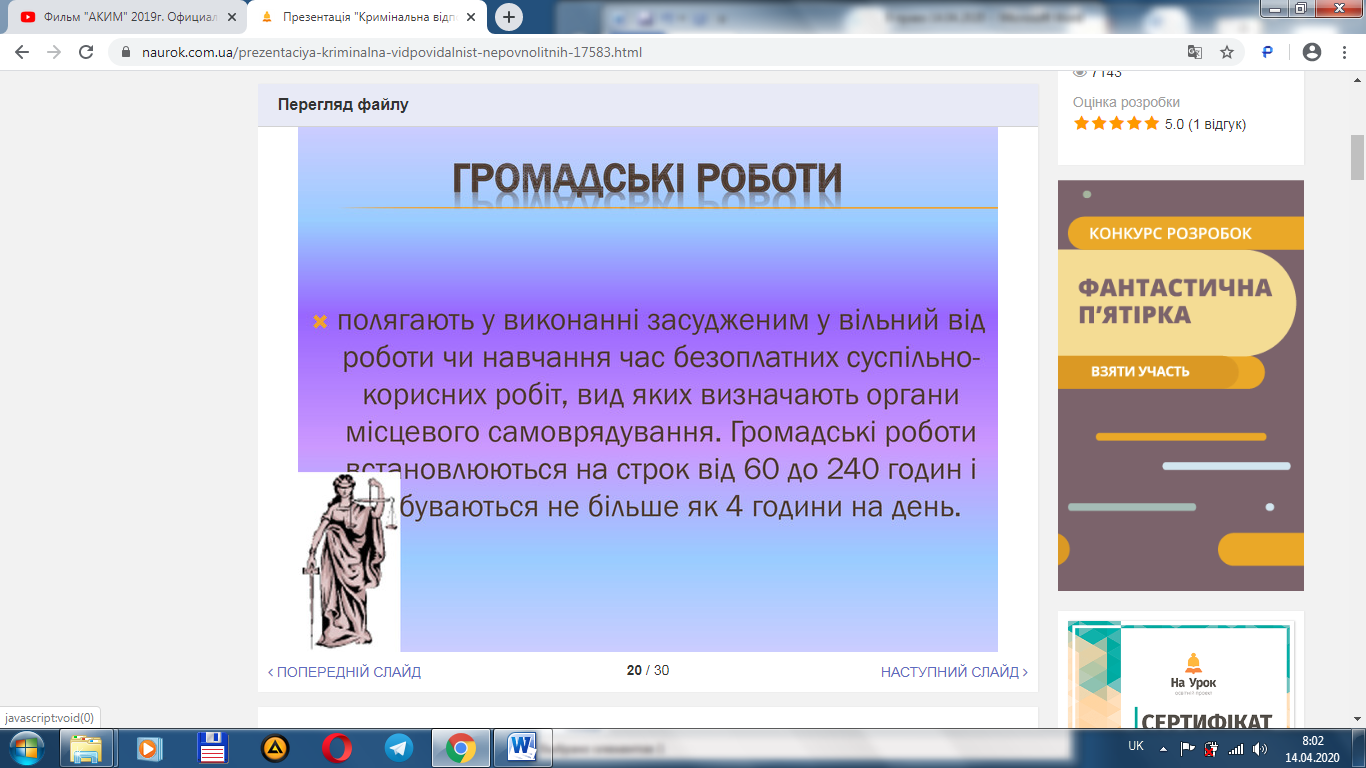 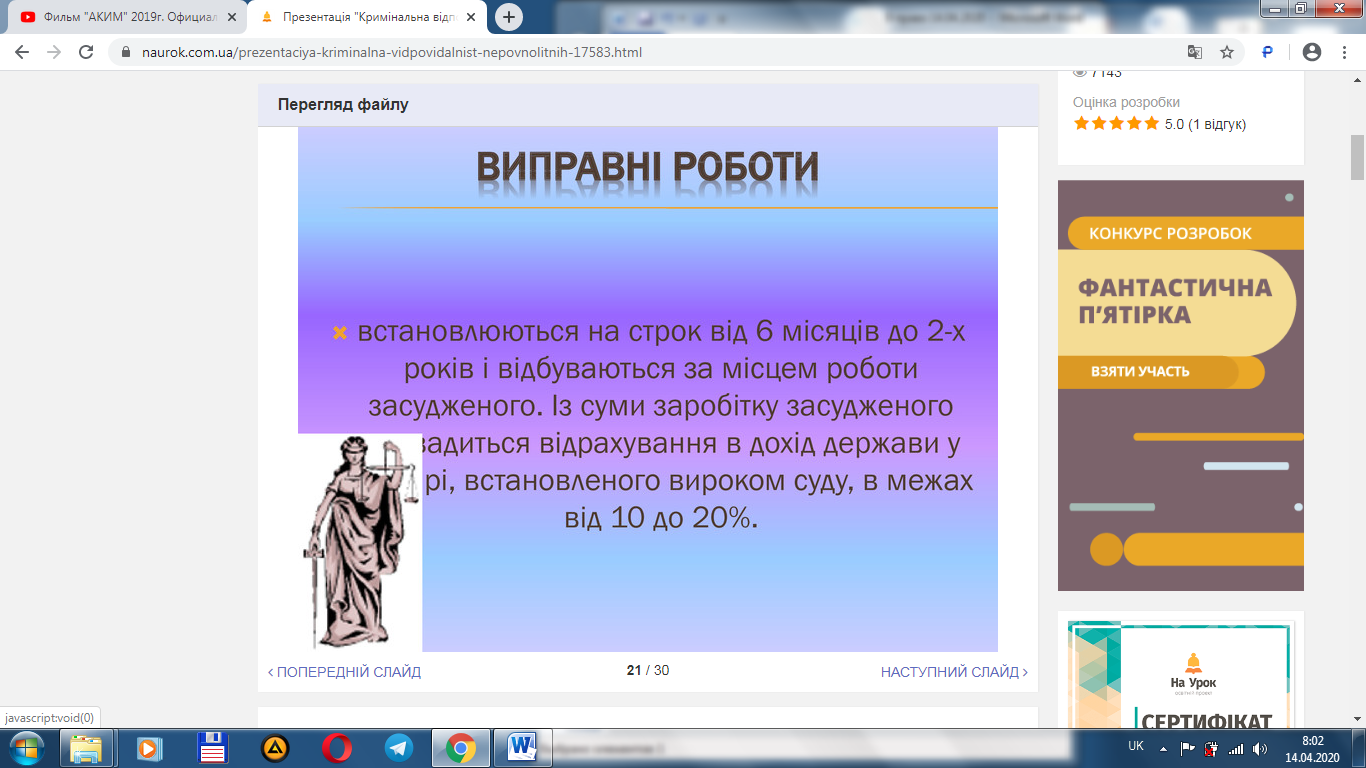 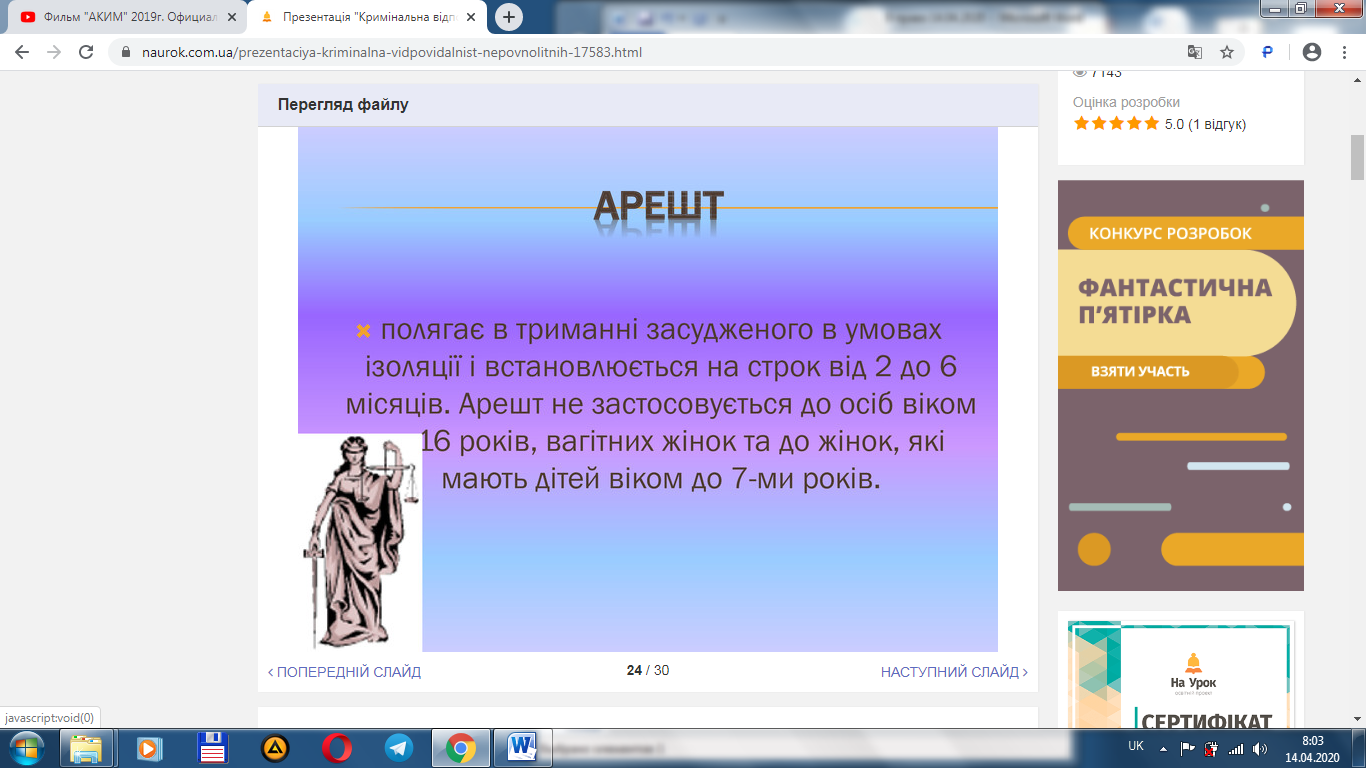 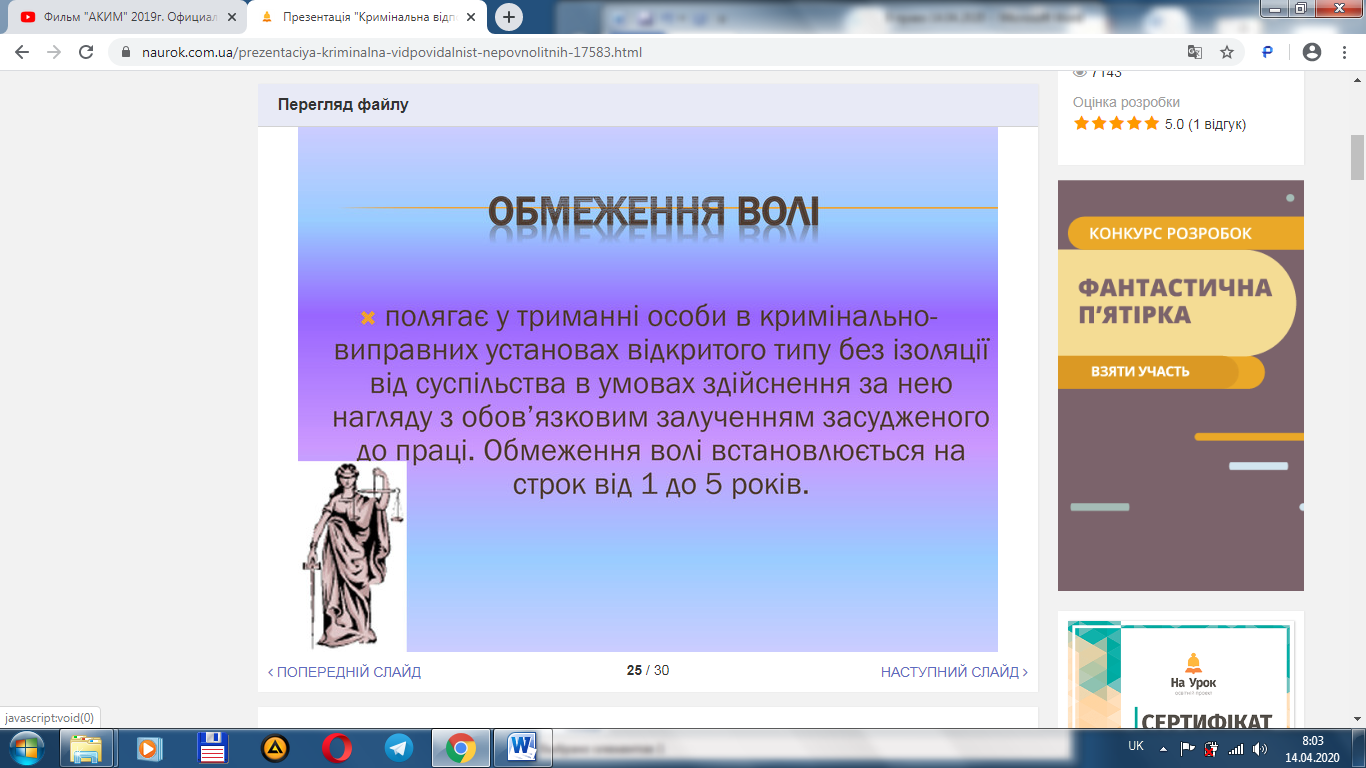 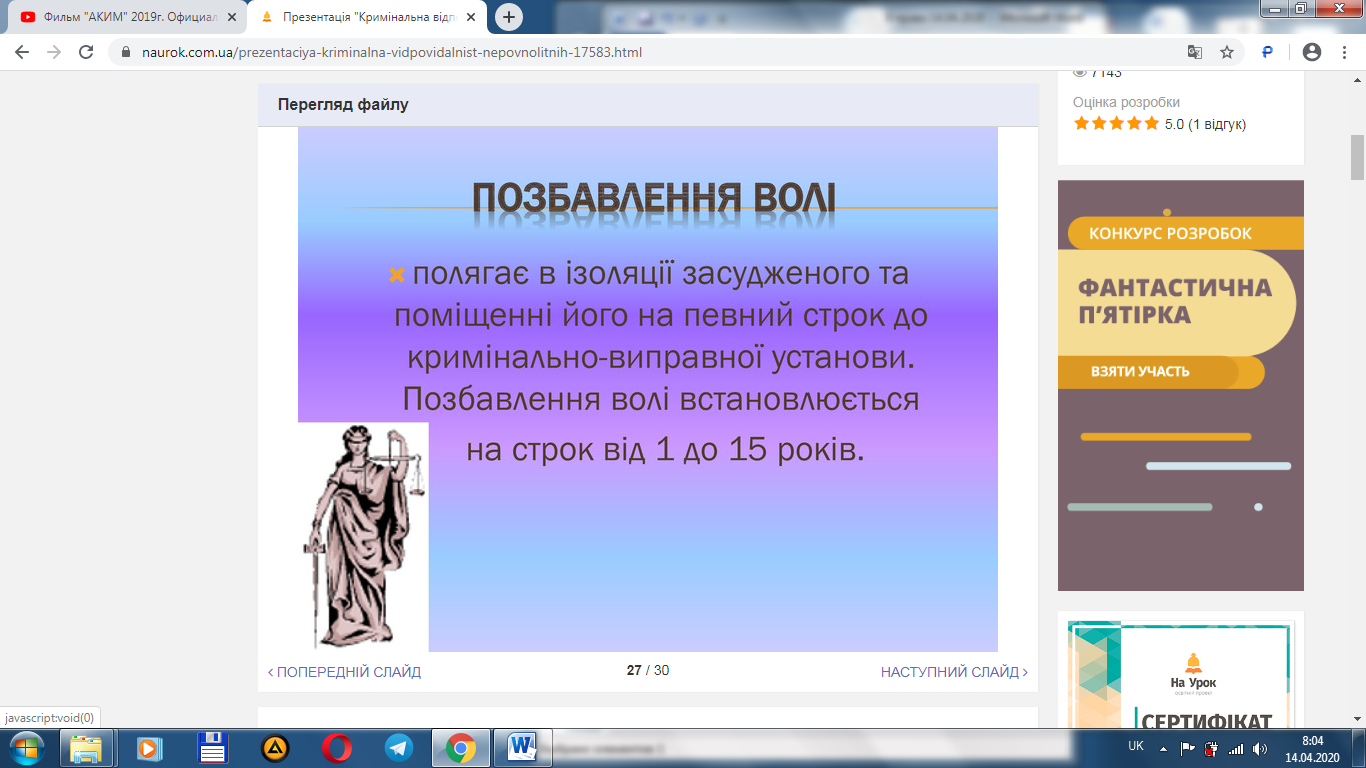 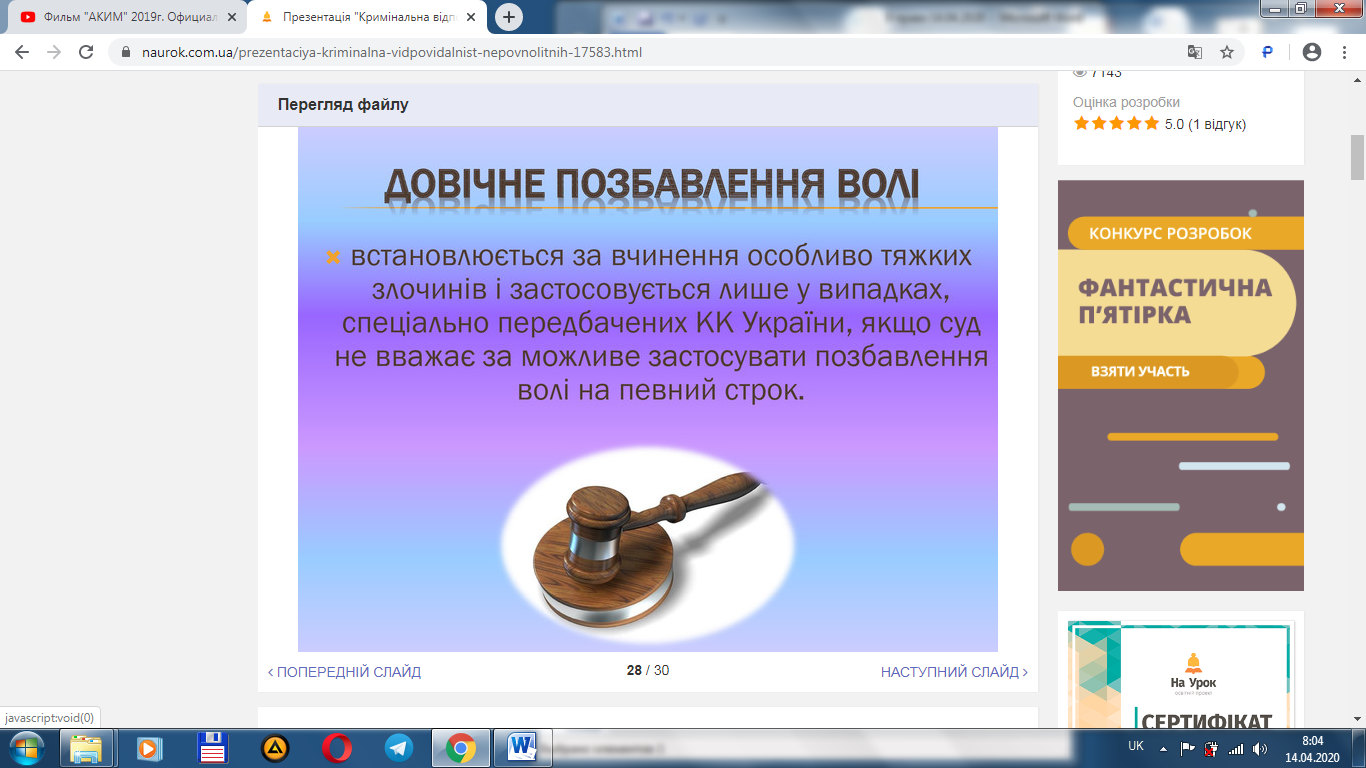 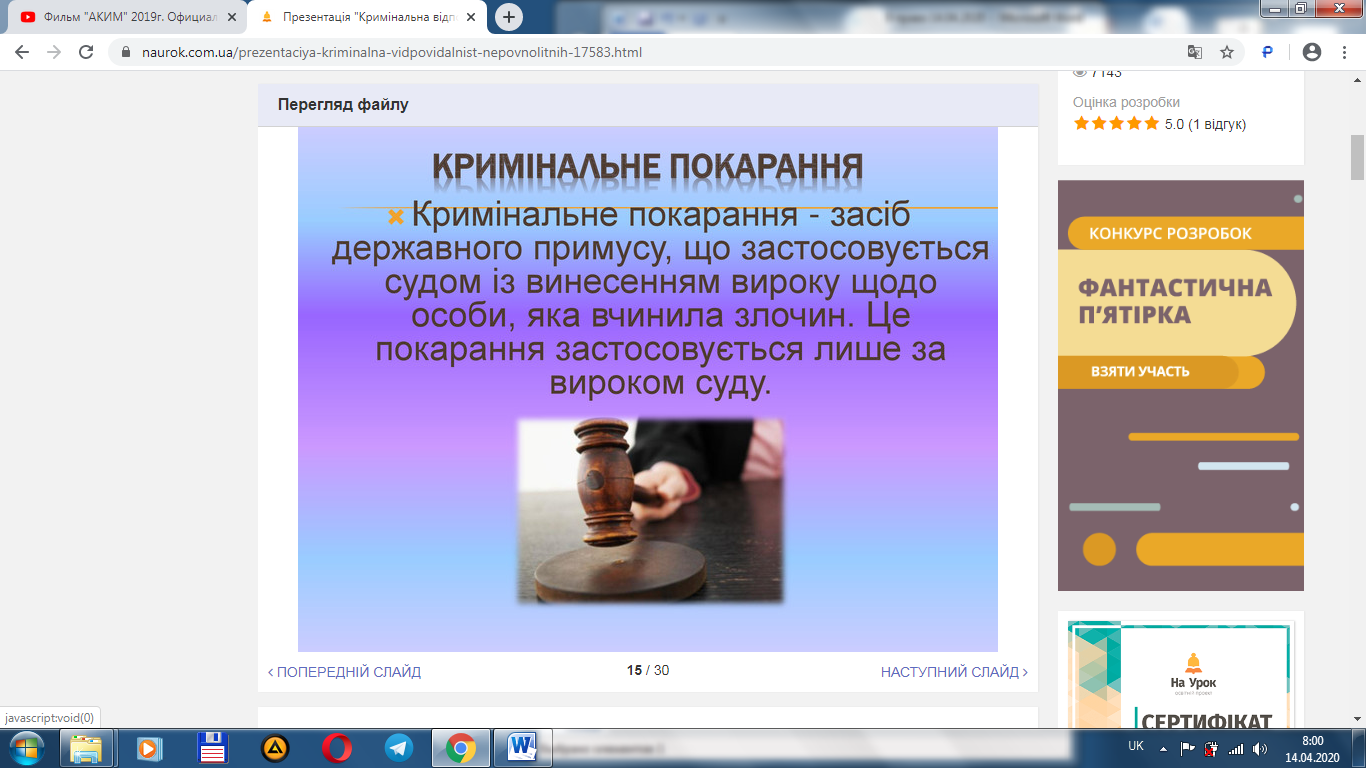 Криміна́льне покара́ння - захід державного примусу, що застосовується від імені держави за вироком суду до особи, яка вчинила кримінальне правопорушення, і полягає в передбаченому кримінальним законом обмеженні прав і свобод засудженого                                        (ст.50 Кримінального кодексу).Або простіше:Кримінальне покарання - засіб державного примусу, що застосовується судом із винесенням вироку щодо особи, яка вчинила кримінальне правопорушення.Мета покаранняКара за скоєнеПеревиховання(виправлення)правопорушникаЗапобіганняскоєнню нових злочинівЗапобіганняскоєнню нових злочинівКара за скоєнеПеревиховання(виправлення)правопорушникасамим злочинцеміншими особамиОсновні Можуть бутиі як основні, і як додатковіДодаткові 